    Załącznik do Zarządzenia Nr  1/2024      			Kierownika M-GOPS w Żurominie                                                         z dnia 13 lutego 2024 r.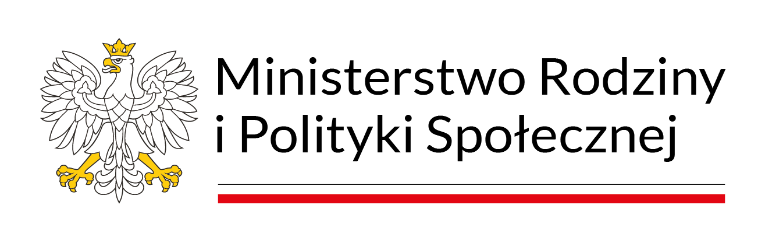 Regulamin realizacji i naboru  do Programu „ Asystent osobisty osoby z niepełnosprawnością” dla Jednostek Samorządu Terytorialnego - edycja 2024 przez Miejsko-Gminny Ośrodek Pomocy Społecznej 
w Żurominie§ 1Postanowienia ogólneNiniejszy Regulamin określa zasady realizacji i naboru  do Programu „ Asystent osobisty osoby z niepełnosprawnością” dla Jednostek Samorządu Terytorialnego - -edycja 2024 przez Miejsko-Gminny Ośrodek Pomocy Społecznej w Żurominie.Program ogłoszony został  przez Ministra Rodziny i Polityki Społecznej i jest w całości finansowany ze środków Funduszu Solidarnościowego.Celem Programu jest ogólnodostępne wsparcie dla osób z niepełnosprawnością poprzez usługę asystenta osobistego osoby z niepełnosprawnością, mającą na celu zapewnienie pomocy Uczestnikowi Programu w wykonywaniu codziennych czynności oraz 
w funkcjonowaniu w życiu społecznym.Działania podejmowane w ramach Programu mają na celu:poprawę jakości życia osób z niepełnosprawnościami, w szczególności poprzez umożliwienie im jak najbardziej niezależnego życia;wsparcie osób z niepełnosprawnościami oraz zapewnienie pomocy adekwatnej do potrzeb;uczestnictwo osób z niepełnosprawnościami w wydarzeniach społecznych, kulturalnych, rozrywkowych lub sportowych itp.; dofinansowanie jednostek samorządu terytorialnego w ramach realizowanych zadań mających na celu wsparcie społeczne osób z niepełnosprawnościami.§ 2                                                                 Definicje        Użyte w regulaminie pojęcia oznaczają:Bezpośredni realizator programu- Miejsko-Gminny Ośrodek Pomocy Społecznej w Żurominie. Program – oznacza Program ”Asystent Osobisty Osoby z Niepełnosprawnością”- dla Jednostek Samorządu Terytorialnego -edycja 2024.M-GOPS w Żurominie - Miejsko-Gminny Ośrodek Pomocy Społecznej 
w Żurominie.Kandydat – osoba ubiegająca się o udział w Programie.Uczestnik – osoba, która została zakwalifikowana do Programu zgodnie z zasadami    
określonymi w ramach niniejszego Regulaminu. Dokumenty zgłoszeniowe – dokumenty umożliwiające zakwalifikowanie się do Programu.      § 3Zakres wsparciaProgram adresowany jest do osób określonych w Programie ”Asystent Osobisty Osoby 
z Niepełnosprawnością” dla Jednostek Samorządu Terytorialnego - edycja 2024.Usługi asystencji osobistej  świadczone będą  przez Asystenta osobistego osoby 
z niepełnosprawnością zatrudnionego przez M-GOPS w Żurominie, zgodnie 
z wytycznymi określonymi w Programie ”Asystent Osobisty Osoby
z Niepełnosprawnością” dla Jednostek Samorządu Terytorialnego - edycja 2024.Kandydaci lub ich opiekunowie mogą wskazać osobę (Karta Zgłoszenia –załącznik Nr 1 do Regulaminu),  która będzie świadczyć usługi asystencji osobistej.Usługi asystencji osobistej mogą świadczyć osoby niebędące członkami rodziny Uczestnika, opiekunami prawnymi lub osobami faktycznie zamieszkującymi  razem 
z Uczestnikiem. Za członków rodziny uznaje się wstępnych, zstępnych, małżonków, rodzeństwo, teściów, zięcia, synową , macochę, ojczyma oraz osobę pozostającą we wspólnym pożyciu, a także osoby pozostające w stosunku przysposobienia 
z Uczestnikiem.  Uczestnik będzie korzystał bezpłatnie z usług Asystenta osobistego osoby 
z niepełnosprawnością.Rodzaj usług i ich zakres godzinowy będą uzależnione od osobistej sytuacji osób 
z niepełnosprawnością i rodzaju niepełnosprawności.Usługi asystencji osobistej mogą być świadczone przez 7 dni w tygodniu zgodnie
 z zakresem godzinowym usług asystencji osobistej, określonym w złożonym wniosku „Asystent osobisty osoby z niepełnosprawnością” dla Jednostek Samorządu Terytorialnego -edycja 2024- tj.- limit godzin Asystenta osobistego osoby 
z niepełnosprawnością nie może przekroczyć 478 h na 
4 Uczestników Programu - dla osób z orzeczeniem o znacznym stopniu niepełnosprawności -109 h/ 1 osobę i dla osoby z orzeczeniem o znacznym stopniu niepełnosprawności z niepełnosprawnością sprzężoną -130 h/1 osobę w całym okresie realizacji Programu (czas pracy asystenta nie może przekroczyć 12 godzin na dobę ).  Bezpośredni organizator programu zastrzega, iż wskazany w ust. 7 zakres godzinowy na 1 osobę może zostać zmieniony w przypadku aktualizacji wniosku (np. w przypadku zwiększenia liczby Uczestników ), ale nie może przekroczyć 478 h na wszystkich Uczestników Programu.W ramach realizacji Programu Asystent osobisty osoby z  niepełnosprawnością będzie zapewniał pomoc dla Uczestnika Programu  dostosowaną do jego osobistych potrzeb.Usługi asystencji osobistej  polegają na wspieraniu przez asystenta osoby 
z niepełnosprawnością w różnych sferach życia:wsparcia Uczestnika w czynnościach samoobsługowych,  w tym utrzymaniu higieny osobistej;wsparcia Uczestnika w prowadzeniu gospodarstwa domowego i wypełniania ról 
w rodzinie;wsparcia Uczestnika w przemieszczaniu się poza miejscem zamieszkania;wsparcia Uczestnika w podejmowaniu aktywności życiowej i komunikowaniu się z otoczeniem. Zadaniem Asystenta osobistego osoby z niepełnosprawnością  będzie wyłącznie udzielenie pomocy lub wsparcia w realizacji czynności określonych w Programie, a nie podejmowania decyzji za osobę z niepełnosprawnością. Asystent osobisty osoby z niepełnosprawnością będzie wykonywał usługi wyłącznie na rzecz osoby z niepełnosprawnością na podstawie jej decyzji lub decyzji opiekuna prawnego, a nie dla osób trzecich, w tym członków rodziny osoby z niepełnosprawnością.W godzinach realizacji usług asystencji osobistej nie mogą być świadczone usługi opiekuńcze lub specjalistyczne usługi opiekuńcze, o których mowa w ustawie z dnia 12 marca 2004 r. o pomocy społecznej (Dz. U. z 2023 r. poz. 901, z późn. zm.), inne usługi finansowane w ramach Funduszu albo finansowane przez Państwowy Fundusz Rehabilitacji Osób Niepełnosprawnych lub usługi obejmujące analogiczne wsparcie,
 o którym mowa w ust. 10, finansowane ze środków publicznych.§4			Warunki uczestnictwa w Programie Przyznając usługi asystencji osobistej w pierwszej kolejności uwzględnia się potrzeby osób  a) posiadających orzeczenie o znacznym stopniu niepełnosprawności, b) posiadających orzeczenie traktowane na równi z orzeczeniem o znacznym stopniu 
     niepełnosprawności, zgodnie z art. 5 i art. 62 ustawy z dnia 27 sierpnia 1997r. o 
     rehabilitacji zawodowej i społecznej oraz zatrudnianiu osób niepełnosprawnych,  c) osób z niepełnosprawnościami samotnie gospodarujących, które nie mają możliwości 
     korzystania ze wsparcia bliskich.Przy kwalifikacji kandydatów do Programu będą brane pod uwagę następujące wymagania  (warunki), które będą odpowiednio punktowane:      2.1	 osoby samotnie gospodarujące, niemające wsparcia najbliższych osób - 25 pkt,      2.2  osoby samotnie gospodarujące, posiadające doraźne wsparcie najbliższych  lub 
             innych osób  –20 pkt,       2.3 osoby zamieszkujące wspólnie z osobami najbliższymi, mające możliwość 
           systematycznego wsparcia - 15 pkt.     3. Zakwalifikowanie do Programu odbywać się będzie w oparciu o limit osób 
           z niepełnosprawnością  zgodnie z § 3.     4. O zakwalifikowaniu osób do udziału w Programie będzie decydować liczba 
           uzyskanych punktów, a w przypadku jednakowej liczby punktów  kolejność zgłoszeń.Kandydaci ubiegający się o uczestnictwo w Programie powinni zapoznać się 
z Programem i niniejszym Regulaminem oraz udokumentować spełnienie warunków uczestnictwa, określonych w niniejszym paragrafie poprzez złożenie dokumentów określonych w § 5 ust. 2.§5Procedura rekrutacji Regulamin realizacji i naboru do Programu „Asystent osobisty osoby 
z niepełnosprawnością” dla Jednostek Samorządu Terytorialnego -edycja 2024  wraz 
z załącznikami  jest dostępny w siedzibie Miejsko – Gminnego Ośrodka Pomocy Społecznej w Żurominie, a także na stronie internetowej Miejsko – Gminnego Ośrodka Pomocy Społecznej w Żurominie www.mgopszuromin.pl w zakładce Program Asystent Osobisty Osoby z Niepełnosprawnością oraz na stronie Urzędu Gminy i Miasta Żuromin – www.zuromin.ibip.net.pl-Aktualności, a także na portalu społecznościowym Facebook Urzędu Gminy i Miasta Żuromin. Szczegółowe informacje na temat programu dostępne są w siedzibie  M-GOPS w Żurominie, tel. 23 657-22-39, 23 657-46-51.Kandydaci ubiegający się o uczestnictwo w Programie, po zapoznaniu się z Programem i niniejszym Regulaminem, składają do Miejsko – Gminnego Ośrodka Pomocy Społecznej w Żurominie następujące dokumenty zgłoszeniowe:Karta zgłoszenia do Programu- załącznik Nr 1 do Regulaminu,Kopia ważnego orzeczenia o niepełnosprawności lub orzeczenia lekarza orzecznika 
ZUS, Klauzula informacyjna RODO w ramach Programu „Asystent osobisty osoby 
      z  niepełnosprawnością” dla Jednostek Samorządu Terytorialnego – edycja 2024 
      Ministra Rodziny i Polityki Społecznej- podpisana przez osobę ubiegającą się      o wsparcie lub osobę upoważnioną.- załącznik nr 2do Regulaminu,Klauzula informacyjna M-GOPS w Żurominie podpisana przez osobę ubiegającą się 
       o wsparcie lub osobę upoważnioną –załącznik nr 3 do Regulaminu,Upoważnienie- załącznik Nr 4 do Regulaminu.Dokumenty zgłoszeniowe należy składać do dnia 28 lutego 2024  r. do godz. 15:30  (liczy się data wpływu dokumentów i godzina wpływu) osobiście lub 
za pośrednictwem osoby upoważnionej na podstawie stosownego upoważnienia, stanowiącego załącznik nr 4 do niniejszego Regulaminu w siedzibie Miejsko-Gminnego Ośrodka Pomocy Społecznej w Żurominie,  lub pocztą tradycyjną na adres Miejsko-Gminnego Ośrodka Pomocy Społecznej w Żurominie, ul. Olszewska 9/11, 
09-300 Żuromin.Dokumenty zgłoszeniowe muszą być wypełnione czytelnie, na właściwym załączniku,
w języku polskim i podpisane własnoręcznym podpisem osoby ubiegającej się 
o udział w Programie lub przez osobę upoważnioną we wszystkich wymaganych miejscach.Złożenie dokumentów zgłoszeniowych nie jest równoznaczne z przyjęciem 
do udziału w Programie. Kierownik Miejsko-Gminnego Ośrodka Pomocy Społecznej w Żurominie powołuje Komisję rekrutacyjną, której zadaniem będzie dokonanie wyboru Uczestników 
do Programu.W przypadku stwierdzenia, że dokumenty zgłoszeniowe nie spełniają warunków   formalnych, Kandydat zostaje wezwany do ich uzupełnienia w wyznaczonym terminie. W przypadku nieuzupełnienia dokumentacji wniosek osoby ubiegającej się o udział 
 w Programie pozostaje bez rozpatrzenia. Informacja na temat zakwalifikowania do Programu zostanie przekazana Uczestnikowi lub upoważnionej osobie pisemnie.W przypadku zgłoszenia większej liczby osób zostanie utworzona lista rezerwowa.W przypadku rezygnacji Uczestnika Programu z usług asystencji osobistej do Programu będą kwalifikowane osoby z listy rezerwowej stosownie do liczby uzyskanych punktów i kolejności zgłoszeń lub  jeśli nie będzie chętnych do udziału 
w Programie z listy rezerwowej wówczas zostanie przeprowadzony kolejny nabór 
do Programu.Dane osobowe i dokumenty zgłoszeniowe Uczestnika będą przetwarzane 
i archiwizowane w postaci papierowej z zachowaniem stosownych przepisów prawnych, dotyczących ochrony danych osobowych i archiwizacji.§ 6Obowiązki i prawa uczestnika ProgramuZa realizację usługi asystencji osobistej, Uczestnik nie ponosi odpłatności.Uczestnik Programu ma prawo korzystać z usług asystencji osobistej  z zastrzeżeniem § 3 ust. 10 pkt c i d  z uwagi na określony limit kosztów.W ramach realizacji Programu Uczestnik zobowiązuje się do umożliwienia przeprowadzenia doraźnych kontroli  i monitoringu usługi w miejscu realizacji usługi przez Realizatora Programu  po wcześniejszym poinformowaniu o tym Uczestnika Programu.Uczestnik Programu zobowiązany jest do informowania Realizatora Programu o wszelkich zmianach, mogących mieć wpływ na prawidłową realizację usługi (numery telefonów, dane osób kontaktowych, zmiana miejsca zamieszkania itp.) oraz zgłaszania wszelkich uwag  i nieprawidłowości w związku z wykonywaniem czynności przez Asystenta.Uczestnik może zrezygnować z Programu z uzasadnionych przyczyn, po czym rezygnacja powinna być zgłoszona pisemnie na adres Miejsko-Gminnego Ośrodka Pomocy Społecznej w Żurominie, ul. Olszewska 9/11, 09-300 Żuromin.§ 7Postanowienia końcowe1.  Realizator Programu ma prawo do wniesienia zmian w niniejszym Regulaminie 
lub wprowadzenia dodatkowych postanowień.2.  Realizator Programu ma prawo do zaprzestania realizacji usługi przez Asystenta 
w przypadku nie wywiązywania się z postanowień zawartych w umowie między realizatorem a Asystentem .W tym przypadku w miejsce dotychczasowego Asystenta może zostać zatrudniony kolejny Asystent spełniający wymagania określone 
w Programie.3.   Realizator Programu może zaprzestać realizacji usługi z Uczestnikiem Programu, który nie stosuje się do zasad określonych w niniejszym Regulaminie i w Programie.4.   W przypadku, o którym mowa w ust. 2 Uczestnikom Programu nie przysługują żadne roszczenia wobec Realizatora .Załącznikami do niniejszego Regulaminu są:Karta zgłoszenia do Programu „Asystent osobisty osoby z niepełnosprawnością” dla Jednostek Samorządu Terytorialnego – edycja 2024-  załącznik Nr 1 do RegulaminuKlauzula informacyjna RODO w ramach Programu „Asystent osobisty osoby 
    z niepełnosprawnością” dla Jednostek Samorządu Terytorialnego – edycja 2024 Ministra 
     Rodziny i Polityki Społecznej- - załącznik nr 2 do RegulaminuKlauzula informacyjna M-GOPS w Żurominie–załącznik nr 3 do RegulaminuUpoważnienie- załącznik Nr 4 do Regulaminu ( wypełnić jeśli dotyczy)